português – grau do adjetivo 	Você se lembra do Akira e da Teca? Faça novamente a leitura do texto da atividade de Português encaminhada antes das férias, dia 09/04. Leia: 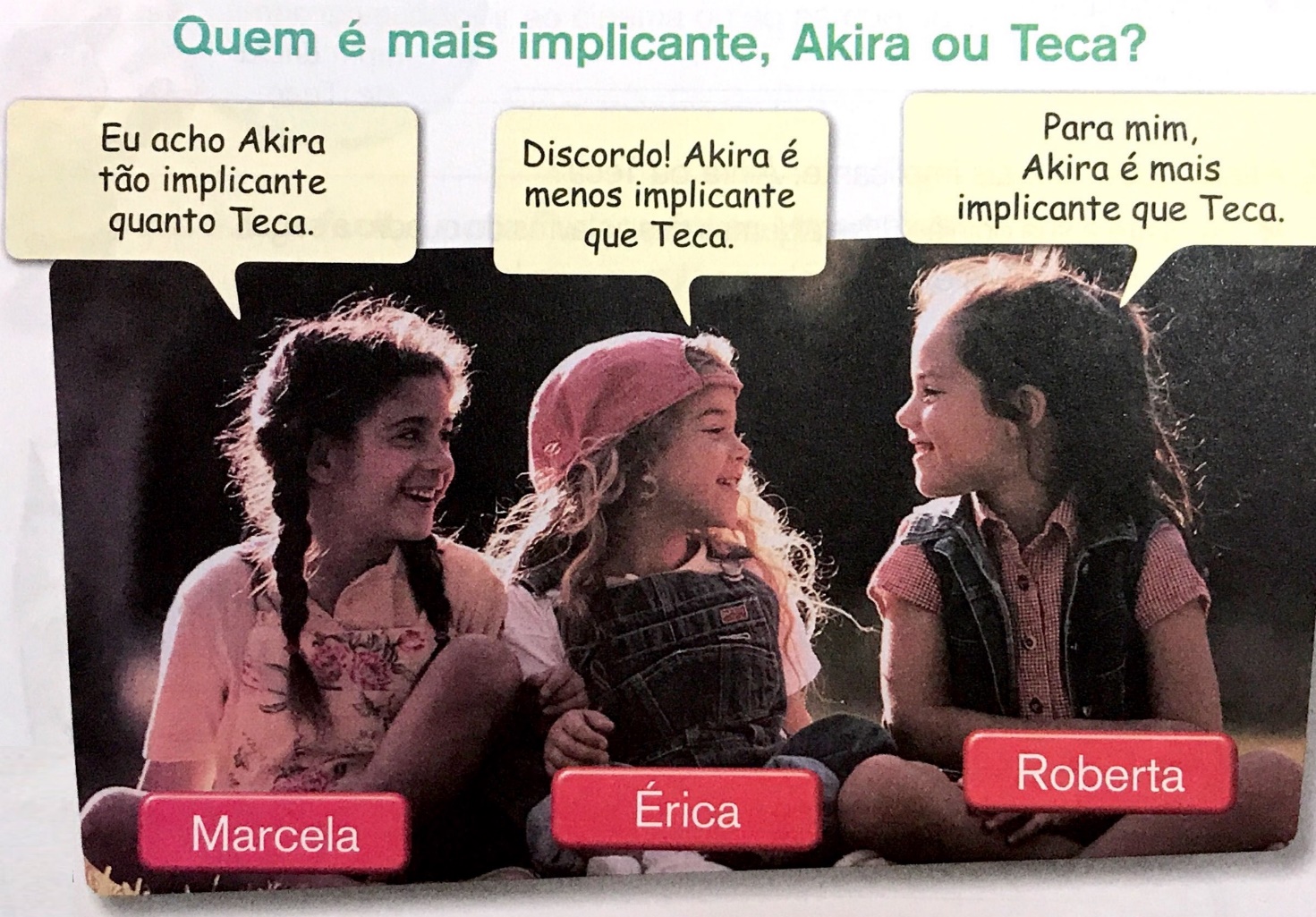 	As meninas estão comparando os jeitos de Akira e Teca.Qual adjetivo foi usado nas opiniões dadas?Escreva qual menina acha que: Akira e Teca são iguais na implicância:A implicância de Akira é inferior à de Teca:A implicância de Akira é superior à de Teca:Explique como você pensou para responder as questões a, b e c. Copie de cada opinião as palavras usadas para indicar comparação de:Igualdade:Inferioridade:Superioridade: Afinal, quem é mais implicante: Akira ou Teca? Registre a sua opinião. Use algumas das palavras do quadro a seguir. ___________________________________________________________________________________________________________________________________________________________________________________________________________________________________________________________________________________________________________________________________________________________________________________________________________________________________________________________________________________________________Tão...quanto          mais...que       menos...que